Работа с электронной библиотекой ЛитРес на различных устройствахПосле получения логина и пароля читатель может получить доступ к электронной библиотеке следующими способами:На компьютере:На компьютере достаточно зайти на интернет-сайт Библиотеки ЛитРес (sch.litres.ru) и ввести полученные логин и пароль во всплывающем окне или после нажатия на ссылку «Вход и регистрация» в правом верхнем углу экрана.На сайте читателю предоставляется возможность выбирать и запрашивать книги, смотреть операции по своему читательскому билету и читать выданные книги на компьютере.Для того, чтобы получить книгу, необходимо нажать на кнопку «Запросить у библиотекаря».После того как администратор выдаст данную книгу читателю, она станет доступна в разделе «Мои книги». При нажатии на кнопку «Читать онлайн» книга откроется.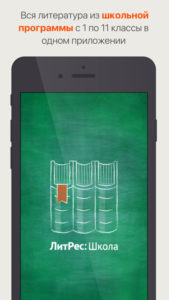 Мобильное устройство на платформе Android:Зайти в систему установки приложений Google.Play и найти приложение «Библиотека» от ЛитРес (поиск по «ЛитРес» или «Библиотека»). В приложении нажать кнопку «меню» или кнопку «Вход» и ввести свой логин и Пароль.В приложении предоставляется возможность выбирать, запрашивать и читать, выданные книги устройстве.Зайти в раздел «мои книги», где отобразятся все выданные читателю книги.Нажатие на книгу запускает скачивание книги в память устройства и последующее чтение книги  в режиме Оффлайн.Мобильное устройство на платформе iOS (Устройство Apple):Зайти в систему установки приложений AppleStore и найти приложение «Библиотека» от ЛитРес. В приложении нажать кнопку «Настройки» и ввести свой Логин и Пароль.В приложении предоставляется возможность выбирать, запрашивать и читать, выданные книги устройстве.Зайти в раздел «Мои книги», где отобразятся все выданные читателю книги. Нажатие на книгу запускает скачивание книги в память устройства и последующее чтение книги в режиме Оффлайн.Мобильное устройство на платформе WindowsPhone 8:Зайти в систему установки приложений и найти приложение «Читай» от ЛитРес. В приложении ввести свой Логин и Пароль.В приложении предоставляется возможность выбирать, запрашивать и читать, выданные книги устройстве.Зайти в раздел «мои книги», где отобразятся все выданные читателю книги. Нажатие на книгу запускает скачивание книги в память устройства и последующее чтение книги в режиме Оффлайн.